CHAPTER name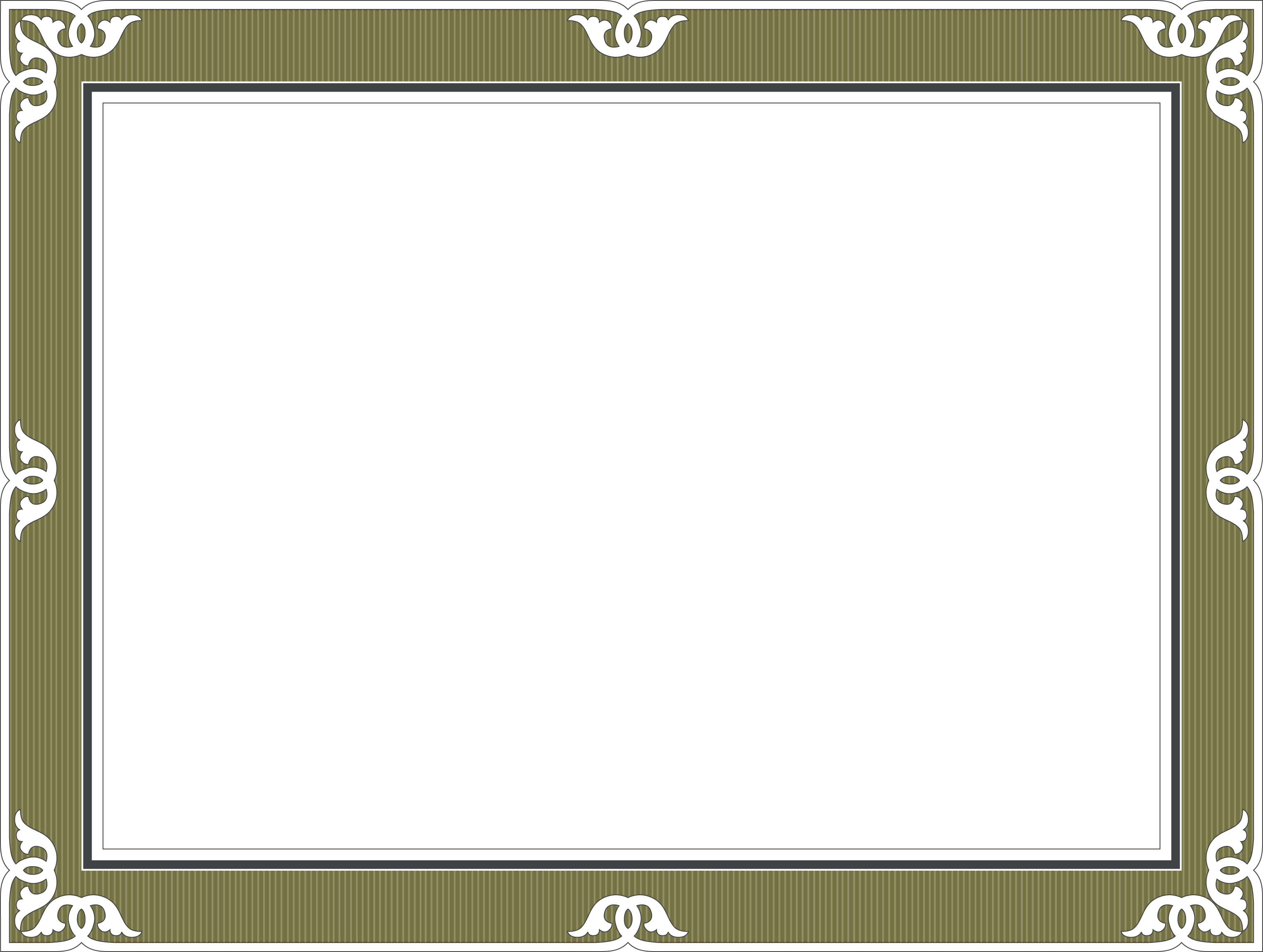 This is to certify thathas successfully completed Course Titleheld on Month Day, Yearfor ____ hours of continuing education for CMCA® recertification.This course is approved by the Community Association Managers International Certification Board (CAMICB) to fulfill continuing education requirements for the CMCA® certification. www.camicb.org